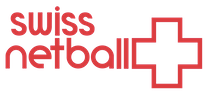 Peppermill Challenge TournamentTeam Entry Form Sunday, 29th November 2020
Venue: TBCPlease indicate if you wish to enter a second team / Veuillez indiquer si vous désirez une deuxième équipe si possible.Please note that the minimum age for this competition is 14 years old prior to 31st December 2019 (i.e. those born in 2005 or before)This form must be returned to operations@swissnetball.ch / Veuillez retourner ce formulaire à operation@swissnetball.ch by Sunday, 8th November 2020IT IS THE CONDITION OF ENTRY THAT ALL PARTICIPANTS CARRY PERSONAL INSURANCE AGAINST ACCIDENTS AND OR INJURY TO THEMSELVES AND OTHERS SWISS NETBALL DOES NOT ACCEPT ANY LIABILITY FOR THE ACCIDENTS AND/OR INJURY THAT MAY OCCUR Name of Club / Nom du ClubContact Name / Nom de Contact Contact Telephone Number/ Numéro de téléphoneContact email/contact par e-mailPlease circle YES or NO for 2nd TeamYES                                                                                NO